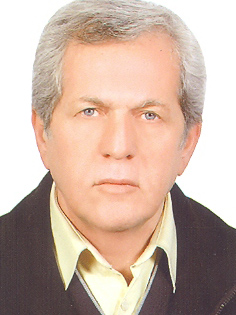 دانشیار دانشکده دامپزشکی- دانشگاه تهرانمحسن فرخویگروه بهداشت و تغذیه دام و طیورتلفن دفتر:  +98 (21)61117104پست الکترونیکی: mfarkhoy@ut.ac.irتحصیلاتPh.D ,1363,تغریه دام,ایالتی می سی سی
M.S,1359,پرورش طیور, ایالتی می سی سی پی
کارشناسی,1355,دامپروری,مازندران
زمینههای تخصصیو حرفهایسوابق کاري و فعالیت های اجراییفعالیت های علمیمقالات- بررسی اثرات ضدمیکروبی اسانسهای گیاهی دارچین، زنیان، آویشن باغی و فرمالدهید بر باکتری سالمونال انتریتیدیس. یارمحمدی آرش, فرخوی محسن, میثاقی علی, کیائی سیدمحمدمهدی, نفریه ندا, برین عباس (1400)., مجله تحقیقات دامپزشکی, 76(2).

- ارزیابی قابلیت هضم کلسیم و فسفر در نمونه‌های دی‌کلسیم‌فسفات تولید ایران در جوجه‌های گوشتی نر به دو روش ایلئومی و در کل دستگاه گوارش. مجله تحقیقات دامپزشکی، 75(4) 452-462.. علی ملایری فرزین, مدیرصانعی مهرداد, فرخوی محسن, رضائیان محمد, هاشم زاده مسعود, هنرزاد ژیلا (1399)., مجله تحقیقات دامپزشکی, 75(4), 462-452.

- بررسی اثر زنیان و فرمالین بر جمعیت میکروبی و خصوصیات ریختشناسی روده در جوجه گوشتی. یارمحمدی آرش, فرخوی محسن, میثاقی علی, کیائی سیدمحمدمهدی, برین عباس, نفریه ندا (1398)., فصلنامه میکروبیولوژی کاربردی در صنایع غذایی, 5(3).

- ارزﯾﺎﺑﯽ ﺑﯿﻮﻟﻮژﯾﮏ اﻧﻮاع ﻣﺨﺘﻠﻒ دیﮐﻠﺴﯿﻢﻓﺴﻔﺎت ﺗﻮﻟﯿﺪ اﯾﺮان و ﻣﻘﺎﯾﺴﻪی اﺛﺮ آنﻫﺎﺑﺮ ﺷﺎﺧﺺﻫﺎی ﺗﻮﻟﯿﺪ و وﯾﮋﮔﯽﻫﺎی اﺳﺘﺨﻮان در ﺟﻮﺟﻪﻫﺎی ﮔﻮﺷﺘﯽ ﻧﺮ. علی ملایری فرزین, فرخوی محسن, مدیرصانعی مهرداد, هاشم زاده مسعود, رضائیان محمد (1397)., مجله دامپزشکی ایران, 14(4).

- تاثیر افزودن آنزیم های تجاری، pH حرارت بر میزان فیتات ذرت و کنجاله ی سویا در شرایط آزمایشگاهی. مدیرصانعی مهرداد, رحیمی زهرا سادات, منصوری بهزاد, رضائیان محمد, فرخوی محسن, هنرزاد ژیلا (1397)., مجله دامپزشکی ایران, 14(3), 69-78.

- The effect of enzymatic pre-treatment of corn or soybean meal on their phytate content under different in vitro conditions. Rahimi Zahra-sadat, Modir Sanei Mehrdad, Mansouri Behzad, Rezaeian Mohammad, Farkhoi Mohsen, Honarzad jila (2017)., Iranian Journal of Veterinary Medicine, 11(4), 323-335.

- The effect of early feeding and feed additives on lymphoid organs< intestinal microbiology and meat peroxidation of broilers. Sabah Abdulameer Yahya, Modir Sanei Mehrdad, Kiyani Mohammad Mahdi, Mansouri Behzad, Farkhoi Mohsen (2016)., Life Science Journal, 13(7), 30-40.

- The Role of Early Feeding on the Effects of Alternative Antibiotics on Blood Picture, Immune Competency and Gut Health in Broilers. Abdulameer Yahya Sabah, Modir Sanei Mehrdad, Kiaei Seyed Mohammad Mahdi, Mansouri Behzad, Farkhoi Mohsen (2015)., Journal of Natural Sciences Research, 5(20), 161-171.

- Effect of Crumble - Pellet andMash Diets with Different Levels of Dietary Protein and Energy on the Performance of Broilers at the End of the ThirdWeek.  Sadegh Jafarnejad, Farkhoi Mohsen,  Mohammad Sadegh, Bahonar Ali Reza (2011)., Veterinary Medicine, -(---), -.

- Digestibility and metabolisable energy values of dried tamato pomac for laying and meat type cockerels.  B Mansoori, Modir Sanei Mehrdad,  Mahshid Radfar,  M M Kiaei, Farkhoi Mohsen,  Jila Honarzad (2008)., ANIMAL FEED SCIENCE AND TECHNOLOGY, 141(3و4), 390-384.

- تاثیر سطوح مختلف تراکم در واحد سطح بر عملکرد جوجه های گوشتی. فرخوی محسن, مدیرصانعی مهرداد,  بهزاد منصوری, قلیان چی لنگرودی آرش (1386)., مجله دامپزشکی ایران, 3(4), 49-42.

- Effect of diatamaceous earth on the performance and blood variables of broiler chicks during experimental aflatoxicosis. Modir Sanei Mehrdad, Mansouri Behzad, Khosravi Alireza, Kiyani Mohammad Mahdi, Khazraei Nia Parvaneh, Farkhoi Mohsen,  Zahra Masoumi (2007)., JOURNAL OF THE SCIENCE OF FOOD AND AGRICULTURE, 88(4), 626-632.

- The Influence of Different Single Dietary Sources for Molt Induction in Laying Hens. Mansouri Behzad,  Mehrdad Modirsanei, Farkhoi Mohsen, Kiyani Mohammad Mahdi,  Jila Honarzad (2007)., JOURNAL OF THE SCIENCE OF FOOD AND AGRICULTURE, 87(14), 2555-2559.

- Evaluating the influence of tannic acid alone or with polyethylene glycol on the intestinal absorption capacity of broiler chickens, using d - xylose absorption test. Mansouri Behzad, Nodeh Hasan Nodeh, Modir Sanei Mehrdad, Kiyani Mohammad Mahdi, Farkhoi Mohsen (2007)., ANIMAL FEED SCIENCE AND TECHNOLOGY, 134(3), 252-260.

کنفرانس ها- Field survey of the application of two different toxin binders on the reduction of adverse effects of aflatoxin on broiler performance. Moradi Mohammad sadegh, Madani Seyed Ahmad, Farkhoi Mohsen, Modir Sanei Mehrdad (2020)., 7th International Veterinary Poultry Congress, 4-5 February, Tehran, IRAN.

کتب مجلاتپایان نامه ها و رساله ها- اثر اسانس های آویشن باغی ،زنیان و دارچین روی آلودگی سالمونلا انتریتیدیس در خوراک و  فلور باکتریایی دئو ونوم  و برخی از خصوصیات مورفولوژیک  روده جوجه های گوشتی، آرش یارمحمدی توسکی، محسن فرخوی، دکتری،  1398/6/31 

- بررسی آلودگی انواع دی کلسیم فسفات های تولید داخل به فلزات سنگین وفلوئور و تعیین زیست فراهمی فسفر آنها در جوجه های گوشتی، فرزین علی ملایری، محسن فرخوی، دکتری،  1397/6/4 

- بررسی میدانی عملکرد دو توکسین بایندر مختلف در کاهش اثرات زیان آور آفلاتوکسین بر عملکرد جوجه های گوشتی، محمدصادق مرادی، محسن فرخوی، دکتری،  1397/6/24 

- تاثیرپیش فراوری آنزیمی خوراک بر زیست فراهمی فسفر فیتانه، عملکرد رشد و شاخص های استخوان درشت نی جوجه های گوشتی، زهراسادات رحیمی، محسن فرخوی، دکتری،  1396/6/28 

- تاثیر تغذیه زودرس بر اثرات برخی از ترکیبات جایگزین آنتی بیوتیک بر عملکرد تولید ایمنی فراسنجه های خونی و ویژگی های ریخت شناسی بافتی روده در جوجه های گوشتی، یحیی صباح عبدالامیر، محسن فرخوی، دکتری،  1395/6/14 

- ارزیابی تراکم پروتئین و اسیدهای آمینه محدود شونده جیره های پیش آغازین بر عملکرد جوجه های گوشتی، امید قویدل، محسن فرخوی، دکتری،  1389/04/08 

- بررسی تاثیر استفاده از سطوح مختلف انرژی و پروتئین در جیره‌ های آغازین بر عملکرد جوجه‌ های گوشتی، صادق جعفرنژاد، محسن فرخوی، دکتری،  1385 

- ارزیابی تاثیر سطوح مختلف پروتئین جیره در هفته آخر پرورش بر عملکرد جوجه های گوشتی، محمد هاشمی بنی، محسن فرخوی، دکتری،  1380 

- بررسی غلات ایزوکالریک در تامین انرژی جیره های طیور گوشتی، افشین عباسی نژاد، محسن فرخوی، دکتری،  1376 

- ارزیابی عملکرد جوجه های گوشتی آرین (لاین داخلی) و سویه های تجارتی لوهمن وودت، آروند دقیقی، محسن فرخوی، دکتری،  1375 

- بررسی ارزشی غذایی پودر ماهی حاصله از ماهیان مزوپلاژیک دریای عمان و مقایسه آن با پودر ماهی آنچوری ( پرو ) وارداتی در تغذیه طیور گوشتی، کریم دیلمقامی زاده قدیم، محسن فرخوی، دکتری،  1370 

- بررسی فیزیکوشیمیایی و میکروبی آب چاه های دامداری های اطراف تهران، مسعود ستاری، محسن فرخوی، دکتری،  1370 

- بررسی اثرات جایگزینی ذرت خوشه ای جارویی  بومی به جای ذرت در تغذیه جوجه های گوشتی، محمدرضا عبادی، محسن فرخوی، دکتری،  1369 

- بررسی نقش ویتامین های محلول در چربی در تغذیه طیور ( KEDA )، نوری موسیوند، محسن فرخوی، دکتری،  1368 

- تعیین ارزش بیولوژیکی تعدادی از نمونه های دی کلسیم فسفات ساخته شده در ایران، مسعودرضا صیفی آبادشاپوری، محسن فرخوی، دکتری،  1368 

- تحولات جدید در چگونگی استفاده از منابع پروتئینی در تغذیه دام و طیور، منصور بنانی، محسن فرخوی، دکتری،  1368 

- بررسی تحلیلی اثر متیونین در تغذیه طیور، علیرضا جنانی، محسن فرخوی، دکتری،  1366/07/02 

